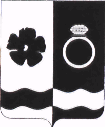 Совет Приволжского муниципального районаР Е Ш Е Н И Е                       от 24.11.2022 г                                        №  78г. ПриволжскО внесении изменений в Решение Совета Приволжского муниципального района Ивановской области от 29.10.2015 № 98 «О принятии Регламента Совета Приволжского муниципального района»	В соответствии с частью 4.1 статьи 12.1 Федерального закона от 25 декабря 2008 года № 273-ФЗ «О противодействии коррупции», руководствуясь Уставом Приволжского муниципального района, в целях обеспечения осуществления мер по противодействию коррупции в органах местного самоуправления Приволжского муниципального района, Совет Приволжского муниципального района Решил:Внести в приложение к решению Совета Приволжского муниципального района Ивановской области от 29.10.2015 № 98 «О принятии Регламента Совета Приволжского муниципального района» следующие изменения:часть 6 статьи 8 Регламента Совета Приволжского муниципального района дополнить пунктом 14 следующего содержания: «14) рассматривает уведомления о возникновении личной заинтересованности при исполнении должностных обязанностей, которая приводит или может привести к конфликту интересов, и дает мотивированное заключение лицам замещающим муниципальные должности в Приволжском муниципальном районе (Главе района, Председателю Совета района, депутатам Совета района, председателю КСП), в соответствии с законодательством Российской Федерации о противодействии коррупции.»2. Настоящее решение подлежит официальному опубликованию в информационном бюллетене «Вестник Совета и администрации Приволжского муниципального района».3. Настоящее Решение вступает в силу с момента опубликования.Председатель СоветаПриволжского муниципального района                                С.И. ЛесныхГлава Приволжского муниципального района                                                          И.В. Мельникова